Подробный конспект образовательного мероприятия(размещается только в папке с конкурсным материалом)Организационная информацияОрганизационная информацияОрганизационная информацияАвтор/ы урока/занятия/мероприятия (ФИО)Карташова Ольга НиколаевнаКарташова Ольга НиколаевнаДолжностьУчитель начальных классовУчитель начальных классовОбразовательное учреждениеМуниципальное образовательное учреждение Красноселькупская средняя общеобразовательная школа «Радуга»Муниципальное образовательное учреждение Красноселькупская средняя общеобразовательная школа «Радуга»Республика/крайЯмало – Ненецкий автономный округ, Тюменская областьЯмало – Ненецкий автономный округ, Тюменская областьГород/поселениес. Красноселькупс. КрасноселькупПредметЛитературное чтениеЛитературное чтениеКласс,  профиль класса/ коллектив/ группа, количество человекПервый класс, 21 человекПервый класс, 21 человекПродолжительность урока/мероприятия35 минут35 минутМетодическая информацияМетодическая информацияМетодическая информацияТема урока /занятия/мероприятия Тема урока /занятия/мероприятия Традиционные сказки о животных. Народная сказка «Лисичка-сестричка и волк»Автор учебника, по которому ведётся обучение (если имеется)Автор учебника, по которому ведётся обучение (если имеется)Свиридова В.Ю., Н.А. ЧураковаКлассификация урока/занятия/мероприятия в системе образовательных мероприятий (тип, взаимосвязь с предыдущим и последующим уроками/занятиями/мероприятиями)Классификация урока/занятия/мероприятия в системе образовательных мероприятий (тип, взаимосвязь с предыдущим и последующим уроками/занятиями/мероприятиями)Открытие новых знаний,  первый урок по теме «Сказочные дорожки: твой путеводитель».Психолого – педагогическая   характеристика особенностей класса /коллектива/группы(раскрываются психологические и педагогические особенности данного коллектива,  наличие детей: одаренных; лево-, правополушарных, со смешанным типом восприятия; аудиалов, визуалов, кинестетиков; не умеющих обобщать, выделять главное, сравнивать, абстрагировать, классифицировать;  объяснить, как планируемое занятие поможет решить проблемы данного коллектива).Психолого – педагогическая   характеристика особенностей класса /коллектива/группы(раскрываются психологические и педагогические особенности данного коллектива,  наличие детей: одаренных; лево-, правополушарных, со смешанным типом восприятия; аудиалов, визуалов, кинестетиков; не умеющих обобщать, выделять главное, сравнивать, абстрагировать, классифицировать;  объяснить, как планируемое занятие поможет решить проблемы данного коллектива).В классе на начало учебного года 21 человек, из них 10/1* девочек и  11/2*мальчиков. На начало учебного года 1 ребёнок, т.е. 4,7% с хорошим уровнем готовности к обучению, 12 обучающихся, т.е. 57,1% имеют средний уровень готовности – минимально необходимый для детей, поступающих в школу, и достаточный для обучения по общеобразовательной программе, 8 обучающихся, т.е. 38,09% свидетельствует о недостаточном развитии психических процессов, требуют объединения усилий психолога, дефектолога, родителей, педагогов для оказания помощи ребёнку. Учащиеся со смешанным типом восприятия, из них двое леворуких, правополушарных. В коллективе только четверо ребят активных, самостоятельных, реализующих свои способности в учении и вне школы. Эти ребята эрудированные и разносторонние, которые постоянно стремятся узнать новое в разных областях науки и культуры.В то же время есть ребята с низкой учебной мотивацией, отличающиеся своей неорганизованностью, несобранностью, неумением правильно распределить время во время работы. Они  не умеют обобщать, выделять главное, сравнивать, классифицировать. Эти ребята пассивны, не проявляют заинтересованности в делах, равнодушны.Атмосфера в коллективе довольно  спокойная, доброжелательная. В основном ребята адекватно реагируют на замечания, прислушиваются к мнению взрослого, к мнению одноклассников, взаимно требовательны друг к другу. Наряду с этим небольшая группа детей не выполняет общие правила поведения во время общения с одноклассниками и взрослыми.В коллективе формируется произвольное поведение на уроке, однако уровень самостоятельности, ответственности, сознательной дисциплины низкий. На уроке представлена информация детям, используя все каналы восприятия: зрение, слух, кинестетический канал. У каждого из обучающихся есть возможность усвоить учебный материал.                                           Обучение строится в ЗБР. Учебная задача решается детьми самостоятельно или с минимальной помощью учителя. В процессе урока дети учатся слушать и вступать в диалог, строить продуктивное взаимодействие и сотрудничество со сверстниками и учителем. Если ребенок старается действовать активно, находить верные решения в нестандартных ситуациях – результат обязательно будет.  Именно система развивающего обучения, технологии модерации и АМО помогут этим детям развить творчество, познавательную активность. * - МНС (малочисленные народы севера)Цели урока/ занятия/ мероприятия Цели урока/ занятия/ мероприятия предметные: познакомить с особым видом сказки – сказки о животных, её законами; учить оценивать  характер персонажей, их поступки, настроение;метапредметные: формировать навык смыслового чтения, учить выделять необходимую информацию из текста; развивать умение ставить учебную задачу, анализировать,  делать выводы;личностные: формировать умения слышать и слушать учителя, одноклассника; вести устный диалог; чтение по ролям; сотрудничать с другими людьми в решении учебных задач; адекватно оценивать себя, работу других учеников.Задачи урока/ занятия/ мероприятияЗадачи урока/ занятия/ мероприятияпознакомить с особым видом сказки – сказки о животных, её законами; формировать учебно-информационные умения (умения работать  с текстом, находить главное, существенное); учить оценивать поступкам персонажей по их особенностям речи;воспитывать  нравственность через анализ содержания художественного произведения; формировать УУД, ключевые компетентности;вызвать активную деятельность учащихся во время учебного процесса.Знания, умения, навыки и качества, которые актуализируют/приобретут/закрепят/др. ученики/коллектив в ходе урока / занятия/ мероприятияЗнания, умения, навыки и качества, которые актуализируют/приобретут/закрепят/др. ученики/коллектив в ходе урока / занятия/ мероприятияОбучающиеся актуализируют знания о жанрах УНТ (пословицы, загадки, скороговорки, потешки, побасёнки, сказки), о сказках о животных.  Познакомятся с законами сказок о животных, научатся отличать сказки о животных от других видов сказок; будут учиться работать с текстом, анализировать, выделять существенное, оценивать поступки персонажей, читать по ролям, декламировать.  Закрепят умения ставить учебную задачу, сотрудничать в паре, группе, в коллективе, оценивать собственное знание и незнание.Учебный материал, подлежащий усвоению, актуализации, закреплениюУчебный материал, подлежащий усвоению, актуализации, закреплениюРусская народная сказка «Лисичка-сестричка и волк»Скороговорка «Саша в лесу встретил рыжую лису» Поговорка «Лиса всегда сытей волка живёт»ЗагадкаХитрая плутовка,Рыжая головка,Пушистый хвост, - краса,Кто же это?» ПотешкаШла лисичка на базар,Разузнать почём товар:Куры, утки, гусачок,Чтоб купить за пятачок.Необходимое оборудование, материалы и другие условия для качественного проведения урокаНеобходимое оборудование, материалы и другие условия для качественного проведения урокапрезентацияВыставка книг «Сказки о животных».Маски для инсценировки.Аудиозапись отрывка сказки  «Лисичка-сестричка и волк».«Фольклорное дерево».Записи для кластера.Мультимедиасистема.«Молодчинки».Подробный конспект урока/занятия/ мероприятия(изложение в предложенной  форме и последовательности с учётом обязательного включения основных этапов модерации, указанных на стр.5)Подробный конспект урока/занятия/ мероприятия(изложение в предложенной  форме и последовательности с учётом обязательного включения основных этапов модерации, указанных на стр.5)Подробный конспект урока/занятия/ мероприятия(изложение в предложенной  форме и последовательности с учётом обязательного включения основных этапов модерации, указанных на стр.5)Подробный конспект урока/занятия/ мероприятия(изложение в предложенной  форме и последовательности с учётом обязательного включения основных этапов модерации, указанных на стр.5)Подробный конспект урока/занятия/ мероприятия(изложение в предложенной  форме и последовательности с учётом обязательного включения основных этапов модерации, указанных на стр.5)Подробный конспект урока/занятия/ мероприятия(изложение в предложенной  форме и последовательности с учётом обязательного включения основных этапов модерации, указанных на стр.5)Подробный конспект урока/занятия/ мероприятия(изложение в предложенной  форме и последовательности с учётом обязательного включения основных этапов модерации, указанных на стр.5)Подробный конспект урока/занятия/ мероприятия(изложение в предложенной  форме и последовательности с учётом обязательного включения основных этапов модерации, указанных на стр.5)Подробный конспект урока/занятия/ мероприятия(изложение в предложенной  форме и последовательности с учётом обязательного включения основных этапов модерации, указанных на стр.5)Подробный конспект урока/занятия/ мероприятия(изложение в предложенной  форме и последовательности с учётом обязательного включения основных этапов модерации, указанных на стр.5)Этап урока/занятия/мероприятияЭтап урока/занятия/мероприятияЭтап урока/занятия/мероприятияВремя, продолжительность этапа Название методаПроисхождение метода (выберите и укажите необходимое)- Авторский- Заимствованный, но измененный или адаптированный- заимствованныйПодробное описание АМО по установленной схеме: - Цели и задачи метода- Необходимые материалы (канцелярские товары и др.), которые понадобятся для успешного проведения метода- Предварительная подготовка (если требуется)- Технология проведения- Примечание (что важно знать или учитывать педагогу при использовании данного метода)-  Варианты проведения методаИнструкции учителя  обучающимся для реализации или в ходе проведения АМОУУД, которые формируются при использовании данного АМО  (выберите и расшифруйте необходимое)- Личностные - Регулятивные, включая действия саморегуляции - Познавательные, включая общеучебные и логические - Знаково-символические - КоммуникативныеКлючевые компетентности, которые формируются при использовании данного АМО (выберите и расшифруйте необходимое)- Информационная - Учебно-познавательная - Коммуникативная - Социальная Фаза 1 «Начало образовательного мероприятия»Фаза 1 «Начало образовательного мероприятия»Инициация8.30-8.338.30-8.331.  «Мозговая гимнастика».заимствованныйМетод организации образовательного процессаЭтап урока: Начало образовательного мероприятия (инициация)Время проведения: 2-3 минутыНазвание метода: «Мозговая гимнастика» Происхождение метода: метод был представлен О.В. Узоровой, Е.А. Нефедовой «Пальчиковая гимнастика» - М.: ООО «Издательство Астрель», 2004О. Холодовой в программе «Развитие познавательных способностей» - М.: РОСТ, 2011Цель: организация учебной деятельности учащихся, способствование развитию речи, улучшению мыслительной деятельности.Необходимые материалы: -Предварительная подготовка: запомнить четверостишия и  движения их сопровождающие.Технология проведения: учитель вместе с детьми выполняет, проговаривая веселые стишки.Примечание: этот метод поможет организовать учащихся на учебный процесс. Упражнения активизируют структуры мозга, обеспечивающие запоминание, повышают внимательность. Упражнения постоянно меняются. Например, «Качание головой», «Шапка для размышлений», «Письмо носом», «Ленивые восьмёрки» и др.Варианты проведения: ребёнок исполняет роль учителя.1.	«Шарик»Надуваем быстро шарик.Он становится большой.Вдруг шар лопнул, воздух вышел-Стал он тонкий и худой.2.	«Цепочка»Пальчики перебираемИ цепочку получаем.3.	«Качание головой» (упражнение стимулирует мыслительные процессы)- Дышите глубоко, расслабьте плечи и уроните голову вперед. Подбородок вычерчивает слегка изогнутую линию на груди по мере расслабления.4.	«Шапка для размышлений» (улучшает внимание, ясность восприятия и речь)- «Наденьте шапку», то есть мягко заверните уши от верхней точки до до мочки три раза.5.	 «Ленивые восьмерки» (упражнение активизирует структуры мозга, обеспечивающие запоминание, повышает внимательность)- Нарисуйте в воздухе в горизонтальной плоскости «восьмерки» по три раза каждой рукой, а затем обеими руками.Регулятивные (обеспечение учащимися организации их учебной деятельности, улучшение мыслительной деятельности).Учебно-познавательная. (упражнения стимулируют мыслительные процессы обучающихся (доказано психологами)Фаза 1 «Начало образовательного мероприятия»Фаза 1 «Начало образовательного мероприятия»Вхождение или погружение в тему8.33  - 8. 35Игровая ситуация. Работа над «фольклорным деревом»заимствованный, но адаптированныйАктивный метод Этап урока: Начало образовательного мероприятия (вхождение или погружение в тему)Время проведения: 2 минутНазвание метода: Игровая ситуация Происхождение метода: метод был представлен в поурочных планах по учебнику В.Ю.Свиридовой Литературное чтение, 1 класс: поурочные планы по учебнику В.Ю. Свиридовой/авт.-сост. Г.Н. Демященкова Волгоград: Учитель, 2007.- 187 с.Цель: активизировать знания детей о жанрах УНТ, вовлечь в активную познавательную деятельность.Необходимое оборудование, материалы: «Фольклорное дерево» и заготовленные таблички с названиями жанров: скороговорки, пословицы, поговорки, потешки, прибаутки, побасёнки, сказки.Предварительная подготовка: заготовить рисунок дерева и таблички с названиями жанров.Технология проведения: посредством игры дети актуализируют знания о жанрах УНТ, выясняют тему урока.Учитель поддерживает активную умственную деятельность обучающихся.- Перед вами «фольклорное дерево». Только на нём не видно плодов. Помогите восстановить.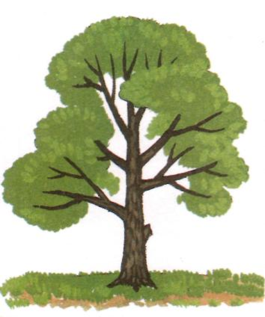 (Дети вывешивают таблички: прибаутки, побасёнки, пословицы, скороговорки, потешки, поговорки, загадки, сказки).- Как можно назвать эти произведения? - Устное народное творчество.- Давайте дополним его примерами.Познавательные (выполнение логической операции: обобщение, работа с учебными моделями) Образовательная (способность применить полученные знания в новой ситуации).Фаза 1 «Начало образовательного мероприятия»Фаза 1 «Начало образовательного мероприятия»8.35-8.40Ульи. Заимствованный, но адаптированныйАктивный метод Этап урока: Начало образовательного мероприятия (вхождение или погружение в тему)Время проведения: 7 минутНазвание метода: УльиПроисхождение метода: метод был представлен в Копилочке АМО С.Вигман и В. Мюллер «Нетрадиционные методики для образования взрослых» М: ЦИНО Общества «Знание» России, 1998. с. 28 http://www.moi-universitet.ru/ebooks/kamo/kamo/; образование групп способом «лидера» из рекомендаций для педагогов, составленных на основе материалов книги Б.Зельцермана и Н.Рогалевой «Учись! Твори! Развивайся!» (Рига, 1997).Цель: научиться завязывать разговор в группе,  находить способы решения проблемы, управлять своим поведением и поведением партнеров по группе.Необходимое оборудование, материалы: деформированные жанры УНТ: загадка, потешка, пословица, скороговорка.Предварительная подготовка: заготовить разрезной текст данных жанров.Технология проведения: дети образуют группы способом «лидера» и каждый «улей» составляет либо загадку, либо потешку, либо скороговорку, либо пословицу, доказывая к какому жанру принадлежит составленный текст. Учитель регулирует деятельность обучающихся.    Составление пословицы, загадки, скороговорки, потешки.Назначаются  четыре «лидера». Каждый по очереди набирает себе «пчёл» в «улей». Если остаётся одна лишняя «пчела», то дети за неё борются, называя положительные качества ребёнка, которые помогут в работе группы.- Миша, … собирай «улей»- Вам необходимо составить текст и доказать к какому жанру УНТ он принадлежит.    В команде ребята договариваются, кто будет представлять их «улей», доказывать, к какому жанру УНТ принадлежит составленный текст. По необходимости выполняют коррекцию.- Чей «улей» справился быстрее? Почему? - Работали дружно, слажено, выслушивали друг друга, не перебивали и т. д.Познавательные (применение полученных знаний в новой нестандартной ситуации; построение речевого высказывания в устной форме;   осуществление  анализа объектов с выделением существенных признаков; осуществление синтеза как составление целого из частей)Регулятивные (принимать и сохранять учебную задачу; планировать свое действие в соответствии с поставленной задачей; вносить коррективы в действие после его завершения на основе его оценки и учета характера сделанных ошибок)Коммуникативные (умение допускать возможность существования различных точек зрения, учитывать их;  договариваться, координировать, формулировать собственное мнение и позицию; строить понятные для партнера высказывания, учитывающие, что он знает и видит, а что нет; задавать вопросы; использовать речь для регуляции своего действия; строить монологическое высказывание, владеть диалогической формой речи). Личностные (ориентация на выполнение моральных норм поведения )Учебно-познавательная (способность применить полученные знания в новой ситуации).Коммуникативная (аргументировать свое мнение).   Фаза 1 «Начало образовательного мероприятия»Фаза 1 «Начало образовательного мероприятия»Формирование ожиданий обучающихся8.40 -  8.42Вырасти цветокЗаимствованный, но адаптированныйМетод формирования ожиданий обучающихсяЭтап урока: Начало образовательного мероприятия (формирование ожиданий обучающихся)Время проведения: 2 минутыНазвание метода: Вырасти цветокПроисхождение метода: метод был представлен в Копилочке АМО Александрой Ивлевой http://www.moi-universitet.ru/ebooks/kamo/kamo/ Цель: выяснить ожидания, опасения обучающихся, выявить способы преодоления страха (преград)Необходимое оборудование, материалы: рисунки: цветок, горшок, туча, солнце, снежинка, заяц, тля, балончик с отравой, лампа.Технология проведения: обучающимся предлагается вырастить цветок-знание. При этом оговаривается: «Чтобы наш цветок-знание вырос, необходимо:Создать благоприятные условия (почва, солнце, вода) - называют свои ожидания и крепят рисунки на доске.Бороться с вредными факторами (тля, заяц, снег) - называют свои опасения.Продумать способы спасения цветка (лампа, балончик с отравой) - называют способы борьбы.Примечание: Первый раз метод длиться 5-7 минут, последующие разы – 2 минуты.В конце урока провести рефлексию, удалось ли вырастить цветок - знание.- Посмотрите, какое красивое,  плодовое дерево получилось. - Какой плод самый сладкий, как сладкий сон?- Сказки. - Назовите тему сегодняшнего урока?- Сказки.- Уточните, какие сказки?- Сказки о животных.(Дети догадываются,   т.к. в составленных текстах упомянуты животные, их вниманию представлена выставка сказок о животных) - Давайте украсим дерево и рядом вырастим цветок – знание.- Что вы ожидаете от урока? (дети берут рисунок, выставляют его на доске, называют ожидание). Например, вспомнить сказки о животных, читать сказки о животных, отличать сказки о животных от других сказок, разыгрывать и т.д.- Я тоже хочу, чтобы мы выяснили особенности сказок о животных.- Чего вы опасаетесь, боитесь? (дети берут рисунок, выставляют его на доске, называют опасение).- На каждый яд есть противоядие. Как же с этим справиться? Как бороться? (дети берут рисунок, выставляют его на доске, называют способ устранения негативного состояния).- Хочу напомнить, что дети, набравшие наибольшее количество «Молодчинок» примут участие в интеллектуальной игре «Кто хочет стать отличником». Регулятивные (целеполагание – постановка учебной задачи на основе соотнесения того, что уже известно и усвоено учащимися, и того, что еще неизвестно, прогнозирование – предвосхищение результата и уровня усвоения)Познавательные (формулирование познавательной цели)Учебно-познавательная (способность ставить учебную цель).Фаза 2 «Работа над темой»Интерактивна я лекцияИнтерактивна я лекция8.42 – 8.43Все минуточку внимания,Сказку я хочу начать.Этой сказочки названьеПоспешите отгадать.1.	Слушание отрывка из сказки «Лисичка-сестричка и волк»- Правильно, это сказка «Лисичка-сестричка и волк». - Кто главный герой сказки? - Лиса и волк.- А кто персонажи?   -Дед, баба. Фаза 2 «Работа над темой»8.43 – 8.46 В гостях у сказкиЗаимствованныйАктивный метод Этап урока: Работа над темой (интерактивная лекция)Время проведения: 3 минутыНазвание метода: В гостях у сказки Происхождение метода: метод был представлен в поурочных планах по учебнику В.Ю.Свиридовой Литературное чтение, 1 класс: поурочные планы по учебнику В.Ю. Свиридовой/авт.-сост. Г.Н. Демященкова Волгоград: Учитель, 2007.- 187 с.Цель: выяснить традиционный характер лисы и волка. Необходимое оборудование, материалы: маски для инсценировки.Предварительная подготовка: приготовить маски для инсценировки.Технология проведения: декламируя, дети приходят к выводу.- Посмотрите сценку, она напомнит вам о том, каковы характеры героев. Как называет народ Лису. Заранее подготовленные дети читают по ролям.- Здравствуй, куманёк! (улыбаясь)- Здравствуй, здравствуй (щёлкает зубами). Опять что-нибудь скверное затеяла?- Я затеяла? Да я всю жизнь ни разу никому плохого не сделала. (возмущаясь)- А кто брату моему посоветовал в прорубь хвост опустить? Еле ноги унёс.- Так это сказка! - А колобка кто съел? А Петушка Золотого гребешка кто хитростью в лес заманил? - И ты поверил? Ты больше слушай, тебе и не такого наговорят…- Ну и хитра же ты,  плутовка. (Пауза) Да и красива.- Что верно, то верно. Вот из – за красивого хвоста мне охотники покоя не дают. Спасибо хвост помогает, сбивает с пути.- Хорошо бы и мой мне так помогал (смотрит на хвост)- Хочешь, я тебе сделаю такой же, как у меня?- Нет уж, спасибо, рыжая. Опять хочешь обхитрить?- Ну как знаешь (равнодушно)- Как называют Лису?-Кумушка, плутовка, рыжая, лисичка-сестричка.- Какая Лиса? - Хитрая, лукавая, проворная, изворотливая.- А Волк?- Глупый, простак, невезучий, бестолковый.Регулятивные (управление собственной деятельностью, инициативность)Коммуникативные (использовать речь для регуляции своего действия, владеть диалогической формой речи)Личностные (ориентация на выполнение моральных норм, способность к решению моральных проблем, оценка  поступков)Коммуникативная (владение различными социальными ролями)Фаза 2 «Работа над темой» 8.46 – 8.48 Картинная галереяЗаимствованный, но адаптированныйАктивный метод Этап урока: Работа над темой (интерактивная лекция)Время проведения: 2 минутыНазвание метода: Картинная галерея Происхождение метода: метод был представлен Александрой Ивлевой в Копилочке АМО http://www.moi-universitet.ru/ebooks/kamo/kamo/ Цель: выяснить воспроизвести сюжет сказки. Необходимое оборудование, материалы: мультимедиасистема, файл notebook, иллюстрации в учебнике.Предварительная подготовка: приготовить файл notebook.  Технология проведения: Детям предлагается на время стать художниками, но вместо кисточек и красок предлагаются иллюстрации к сказке, последовательность которых нужно восстановить.- Ребята, сейчас вы будете художниками в картинной галерее. Вот вам иллюстрации к сказке, нужно восстановить события.-Миша будет работать в демонстрационном зале (один ребёнок работает у доски), а остальные – в мастерских, на своих рабочих местах (другие – в учебнике).- Сходите друг к другу в гости. Посмотрите, одинаково  получилось? (взаимопроверка)- Давайте посмотрим, какой художник Михаил (всеобщая проверка)Познавательные (работа с иллюстрациями, установление причинно-следственных связей)Коммуникативные (умение изложить свое мнение и аргументировать оценку событий).Коммуникативная (работа в паре)Учебно-познавательная (установление причинно-следственных связей, самооценка, взаимооценка)Информационная (владение смарт доской)Фаза 2 «Работа над темой»РазминкаРазминка8.48 – 8.50Земля, воздух, огонь и водаЗаимствованный, но адаптированныйАктивный метод Этап урока: Завершение образовательного мероприятия (разминка)Время проведения: 2 минутыНазвание метода: Земля, воздух, огонь и водаПроисхождение метода: метод был представлен  Копилочке АМО http://www.moi-universitet.ru/ebooks/kamo/kamo/ . А. Копель «Эффективный воркшоп».М.: Генезис с. 2003 с.164-166Цель: повысить уровень энергии в классе.Необходимое оборудование, материалы: -Предварительная подготовка: -Технология проведения:  «Воздух» - дети начинают дышать глубже, чем обычно. Каждый представляет, что его тело, словно большая губка, жадно впитывает кислород из воздуха.«Земля» - дети должны установить контакт с землёй. Они сильно давят на пол то одной ногой, то другой, обеими; прыгают, крутятся на месте, трут ногами пол.«Огонь» - дети с силой трут ладони, затем закрывают глаза, подносят ладони к глазам и стараются увидеть пламя.«Вода» - дети представляют, что комната – это бассейн и делают мягкие, свободные движения руками.Примечание: учитель выполняет вместе с детьми.- Устали работать, профессиналы?Дружно встаньте. Раз, два, три.Представьте, что вы большая губка. Дышите глубоко, жадно впитывайте воздух.- А сейчас нужно «заземлиться». Надавите сильно-сильно левой ногой на пол, правой, двумя. Попрыгайте, покрутитесь на месте, потрите ногами пол.- «Огонь»! Сильно трите ладони. Закройте глаза и поднесите ладони к глазам. Видите пламя?- А сейчас представьте, что комната – это бассейн. Вам легко и приятно, расслабьтесь. Плывите, выполняйте мягкие, свободные движения рукамиРегулятивные (управление своей деятельностью)Коммуникативная (навыки поведения в коллективе)Фаза 2 «Работа над темой»Проработка содержания темыПроработка содержания темы8.50 – 9. 03Кластер ЗаимствованныйАктивный метод Этап урока: Работа над темой (проработка содержания темы)Время проведения: 13 минутНазвание метода: Кластер Происхождение метода: Копилочка АМОЦель: систематизировать знания по теме, сделать наглядными те мыслительные процессы, которые происходят при погружении в ту или иную тему.Необходимое оборудование, материалы: тексты ключевого слова, словосочетаний, факты, образы, подходящие для данной темы.Предварительная подготовка: заготовить  данные тексты.Технология проведения: в центре доски вывешивается ключевое понятие. Обучающиеся называют словосочетания - выводы, которые выяснили в течение проработки содержания темы.Примечание: учитель корректирует мысль первоклассников.1. «Щадящее» чтение сказки «стопами». - Пред вами сказка о животных. Мы хотели выяснить особенности сказок о животных. Начало вы слушали.  Найдите четвёртый абзац. Я начну читать. Когда скажу «стоп», вы остановитесь. Затем назову имя ребёнка, тот  продолжает.(В ходе чтения делаются остановки).- Вот вы читаете, что-нибудь особенное заметили?- Животные разговаривают.- Как называет Волк Лису? - Кумушка, сестричка, как человека.- Почему? -Человек сравнивается с животными, а их поведение - с поведением животных.Продолжение чтения сказки.- В виде чего написана сказка? - В виде диалога.Познавательные (работа с текстом, выделение существенной информации из текста, работа с учебными моделямииспользование общих схем) Регулятивные (принимать и сохранять учебную задачу)Личностные (ориентация на выполнение моральных норм, способность к решению моральных проблем, оценка своих поступков)Учебно-познавательная (анализ, овладение креативными навыками: добыванием знаний на основе наблюдений, использование схем)Фаза 3 «Завершение образовательного мероприятия»Особенности сказок о животных2.	Анализ сказки.- Что вас рассмешило в этой сказке?- Какие слова здесь о лисе, а какие о волке? (Работа в паре)- В каких сказках ещё лиса обхитрила всех?- Где лисе досталось за грехи?3.	Повторное чтение.- Сколько хитростей придумала лиса?- Прочитайте отрывок, который соответствует иллюстрации.Социальная (умение анализировать поступки, выполнение роли гражданина в обществе, ориентированного на выполнение моральных норм)Фаза 3 «Завершение образовательного мероприятия»Подведение итоговПодведение итогов9.03 - 9.05Дерево настроенийЗаимствованный, но адаптированныйАктивный метод Этап урока: Завершение образовательного мероприятия (подведение итогов)Время проведения: 1 минутаНазвание метода: Дерево настроений.Происхождение метода: метод представлен в Мастер-классе «Утилита множественного клонирования» Чулихиной Еленой АлександровнойЦель: осуществить рефлексию, выявить уровень собственного знания и незнания по теме урока.Необходимое оборудование, материалы: слайд в программе NotebookПредварительная подготовка: Технология проведения: дети «вешают» на дерево смайлики, определяя настроение и границы собственного знания и незнания по теме урока.- Ребята, наш цветок будет еще краше?- Наши ожидания подтвердились?- Каждый из вас внёс вклад. Сейчас вы выскажитесь, кому и за что «Молодчинка»- Выходя из класса, покажите свое настроение.Радостный смайлик – у меня хорошее настроение, потому что я всё понял, теперь я смогу отличить сказки о животных от других сказок.Задумчивый смайлик – у меня задумчивое настроение, потому что в этом вопросе ещё надо разбираться.Грустный смайлик – у меня плохое настроение, потому что я ничего не понял.Личностные (оценка собственной деятельности и деятельности одноклассников).Компетентность в сфере личностного самоопределения (умение оценивать собственную деятельность и деятельность одноклассников, осознавать собственное знание и незнание).Фаза 3 «Завершение образовательного мероприятия»МолодчинкаавторскийМетод стимулирования и поощренияЭтап урока: любой этап урока, кроме начала образовательного процессаВремя проведения: в течение урока, на этапе подведения итогов Название метода: «Молодчинка» Цель: побуждение учащихся к активной познавательной деятельности;раскрытие потенциала ребенка, поддержка индивидуальных достижений учащихся.Необходимые материалы: Небольшие прямоугольники размером 5х3см, на которых написано: «Молодчинка!», «Умничка!», «Замечательно!», «Здорово!», «Ты вывел нас из тупика!», «Так держать!»,  «Супер!», «Без тебя нам бы не справиться!» и т.д.Предварительная подготовка: Чистую строну использованной открытки разрезать на небольшие прямоугольники размером 5х3 см и сделать соответствующую запись.Технология проведения: Даже в море неуспеха можно найти островок успешности  и закрепиться на нем. В течение урока, на этапе подведения итогов учитель подмечают индивидуальные достижения детей и вручает «Молодчинки». Затем дети по желанию высказывают оценочные суждения, иногда подмечая то, чего не заметил учитель. Ребёнок, набравший наибольшее количество «Молодчинок» имеет право принять участие в интеллектуальной игре «Кто хочет стать отличником» («Кто хочет стать миллионером»). Количество «Молодчинок» подсчитывается 1 раз в месяц. Игра проводиться 1 раз в четверть. В результате все дети примут участие в игре.Примечание: в педагогике очень мало разработано методов положительного подкрепления и поощрений. Метод можно использовать на уроке при безотметочном обучении. Детям нужна поддержка, детям нужен успех. У слабоуспевающих поощряется любое незначительное достижение. Боже, как они радуются этому цветному прямоугольнику, берегут и ежедневно пересчитывают!Этот метод учит детей адекватной самооценке и взаимооценке, побуждает к активной деятельности. Варианты проведения: Думаю, что можно за определённое количество «Молодчинок» вручать приз-сюрприз.Аналитическая  информацияАналитическая  информацияАнализ планирования и осуществления ключевых процессов модерации: - интеракции участников группового процесса и их коммуникации,- визуализации хода и результатов образовательного процесса,- мониторинга достижения результатов (соответствия графика мероприятия, стадий групповой динамики), - мотивации всех участников образовательного процесса, - рефлексии педагога и обучающихся на каждом этапе урока,- анализа и оценки деятельности обучающихся.ИнтеракцияСтруктура урока достаточно динамична. Созданы условия, при которых учащиеся с минимальной помощью учителя организуют и проводят фрагменты урока, выделяют существенное, главное,  подводят  итог.В течение учебного занятия упор делается на взаимодействие учащихся и учителя, а также взаимодействие самих учеников. Ученик является живым участником образовательного процесса.                                 С первых минут учитель организует детей на учебный процесс посредством «Мозговой гимнастики». Упражнения активизируют структуры мозга, обеспечивающие запоминание, повышают внимательность. Игровая ситуация, эффективное сотрудничество в начале урока обеспечивает высокую мотивацию ребят, качественное формирование новых знаний, умений, качеств, активное развитие социальных навыков у обучающихся.Визуализация представляемого материала обеспечивает наглядность, четкое однозначное восприятие и понимание, возможность многократного обращения к представленной информации.. Визуализация обеспечивает реализацию такого принципа модерации как прозрачность, который позволяет педагогу и обучающимся ясно видеть весь ход образовательного процесса, его промежуточные и итоговые результаты. На данном уроке это электронная презентация, кластер, «фольклорное дерево», выставка книг.Мониторинг осуществляется в соответствии с графиком урока и предполагает следующие уровни: воспроизведение, когда учащиеся воспроизводят знания и способы деятельности, конструктивный, когда учащиеся преобразуют имеющиеся знания, и творческий, когда учащиеся в ходе учебно-познавательной деятельности овладевают новыми способами и приёмами действий.МотивацияКаждый ученик был смотивирован. Каждый в силу своих способностей ставил перед собой цель. Этому способствовал АМО «Цветок знаний». Все дети без исключения стремятся получить «молодчинку». Авторский АМО «Молодчинка», «Дерево настроений» учит детей адекватной самооценке и взаимооценке, побуждает к активной деятельности. Рефлексия , анализ и оценкаНа каждом этапе урока осуществлялась рефлексия учащихся - осмысление новых знаний, умений, генерация ответов на вызовы окружения, а также самооценка себя, своего поведения в процессе групповой работы, корректировка своей деятельности на основе этой оценки и потребностей группы.Обоснование целесообразности использования  технологии АМО и модерации  для: а. выполнения целей и задач урока (содействие раскрытию темы и освоению содержания урока);b. выполнения ФГОС (в этом разделе педагог пишет свой прогноз выполнения стандартов)   - т.е., системное целеполагание и объективное обоснование, почему использована технология АМОиМ, а не другая технологияa.        В силу возрастных особенностей учащихся и их готовности к обучению АМО использованы на всех  этапах урока. Такие АМО как «Мозговая гимнастика», «Молодчинка» дают возможность быстро включится в процесс познания, мотивируют на активную и продуктивную  деятельность, сопутствуют формированию познавательных и учебных действий.Создание игровой ситуации «фольклорное дерево», «Ульи», «В гостях у сказки», «Картинная галерея», «Кластер», сопровождающиеся наглядностью, мультимедиа позволяют эффективно актуализировать ранее полученные знания, раскрыть тему урока и усвоить учебный материал всем участникам образовательного процесса. АМО «Ульи», «Картинная галерея» способствуют осознанному усвоению учебного материала, формируют навыки диалогической культуры, навыки  адекватной оценки и самооценки.АМО « Цветок знаний» позволяет выяснить ожидания, опасения обучающихся, выявить способы преодоления страха (преград), т.е. осуществить целеполагание.АМО «Земля, воздух, огонь и вода» улучшают показатели различных психических процессов, лежащих в основе творческой деятельности: увеличивается объем памяти, повышается устойчивость внимания, ускоряется решение элементарных интеллектуальных задач, убыстряются психомоторные процессы. АМО «Дерево настроений», «Молодчинка» помогают раскрыть потенциал ребенка, поддержать индивидуальные достижения обучающихся.b.   Федеральный компонент государственного стандарта начального общего образования направлен на реализацию качественно новой личностно-ориентированной развивающей модели массовой школы и призван обеспечить выполнение основных целей, среди которых называется развитие личности школьника, его творческих способностей, интереса к учению, формируется желание и умение учиться.  АМО пробуждает инициативу, самостоятельность, потребность в самовыражении, уверенность в себе. Они позволяют повысить в несколько раз эффективность и качество обучения.Ожидаемые/полученные результаты урока/занятия/мероприятия Предметные и метапредметные результаты: обучения, воспитания, развития и социализации обучающегося анализ реализации запланированных образовательных целей, ЗУНов и качеств обучающихся (на каких этапах урока с помощью решения каких практических задач образовательные цели и задачи урока были выполнены, ЗУНы и качества  актуализированы/приобретены/закреплены).предметные: дети познакомились с особым видом сказки – сказки о животных, её законами, научились отличать данный вид сказок от других. В ходе урока учились оценивать  характер персонажей, их поступки, настроение.метапредметные: В процессе урока формировался навык смыслового чтения, обучающиеся учились выделять необходимую информацию из текста, учились ставить учебную задачу, анализировать,  делать выводы, вести устный диалог, сотрудничать с другими людьми в решении учебных задач, адекватно оценивать себя, работу других учеников. Содержание учебного материала способствовало анализировать поступки, осознавать себя в роли гражданина в обществе, ориентированного на выполнение моральных норм.   Цели и задачи урока реализованы. Активные методы обучения использованы на всех этапах урока.   На этапе вхождения или погружения в тему формировались предметные и метапредметные знания и умения. Этому способствовало целеполагание, т.е. АМО «Вырасти цветок». С помощью игровой ситуации «фольклорное дерево», «Ульи», «В гостях у сказки», «Картинная галерея» обучающиеся актуализировали знания о жанрах устного народного творчества, о сказках о животных, в частности о сказке «Кот и Лиса», проявили творческий подход путём составления текстов загадки, пословицы, потешки, скороговорки.     На этапе «Работа над темой» благодаря АМО «Кластер» дети 	познакомились с особым видом сказки – сказки о животных, её законами. Именно этот метод помогает выработке читательских действий: осознанное чтение, работа с текстом, выделение главного, существенного. «Кластер» позволяет систематизировать знания по теме, сделать наглядными те мыслительные процессы, которые происходят при погружении в тему.  В течение этого времени дети  учились слушать и вступать в диалог, участвовать в коллективном обсуждении, контролировать собственную деятельность, учились оценивать поступки персонажей.    Самое главное – это здоровье первоклассников. Такие АМО как «Мозговая гимнастика» и «Земля, воздух, огонь и вода" способствуют улучшению мыслительной деятельности, повышению уровня энергии в классе. Такие методы используются на этапе инициализация, разминка.   На этапе завершения образовательного процесса (подведения итогов) организация АМО «Дерево настроений» и «Молодчинка» позволили развить умения оценивать собственную деятельность и деятельность одноклассников, осознавать собственное знание и незнание.    Все АМО вызывали активную деятельность учащихся во время учебного процесса, повышали активную деятельность обучающихся.   Урок достиг целей.Анализ степени реализации принципов современного образования (духовно-нравственного развития, компетентностного, индивидуального и деятельностного подходов, здоровьесбережения).   Федеральный компонент государственного стандарта начального общего образования направлен на реализацию качественно новой личностно-ориентированной развивающей модели массовой школы и призван обеспечить выполнение основных целей, среди которых называется развитие личности школьника, его творческих способностей, интереса к учению, формируется желание и умение учиться.    На данном уроке обучающиеся самостоятельно каждый для себя ставят перед собой цель и решают её. «Идти от детей», «ничего в готовом виде» - условие познавательной активности. Подача нового материала ведется в ходе аналитических действий, учащиеся «открывают» новые положения, основания. Актуализация знаний происходит в новой нестандартной ситуации в групповой деятельности, создании игровой ситуации. Групповая форма позволяет осуществлять индивидуальный подход к каждому ребенку.  При этом осуществляется процесс  формирования интеллектуально-творческой личности через развитие познавательных способностей.    Весь урок направлен на развитие умения адекватно использовать речевые средства для решения различных коммуникативных задач. Ребёнок учится слушать и слышать собеседника, понимать  и принимать различные точки зрения, осуществлять взаимный контроль в совместной деятельности, адекватно оценивать собственное поведение и поведение партнера и вносить необходимые коррективы в интересах достижения общего результата.      Урок плотный и насыщенный, но не в ущерб здоровью детей за счет равномерного распределения различных видов заданий и чередование мыслительной деятельности с разминкой,  определение времени подачи сложного материала, использование  упражнений, активизирующих структуры мозга, обеспечивающие запоминание, повышающие внимательность, применение АМО.Анализ и оценка  учителем/преподавателем апробации урока/занятия/мероприятия построенного на основе технологии АМО и модерации   (если апробация состоялась)(Какие новые и дополнительные образовательные эффекты планируется достичь/были достигнуты за счет использования технологии АМО и модерации).Апробация состоялась. Все учащиеся, даже самые слабые, были активны и усвоили новую тему. Многие проявляли инициативу и самостоятельность. Доброжелательная обстановка сохранялась на протяжении всего урока.Методическая ценность  урока/занятия/мероприятия    Описанный мною  урок  можно использовать всем учителям начального звена, реализующим любую образовательную программу. Хотелось, чтобы технологии АМО и модерации нашли свое продолжение на второй ступени обучения моих учеников.Дополнительная информация (обязательна для заполнения, включается в общую оценку конкурсного материала)Дополнительная информация (обязательна для заполнения, включается в общую оценку конкурсного материала)Указание приложений к уроку/занятию/мероприятию: (презентации, дидактические материалы, раздаточный материал). С помощью какого программного обеспечения они созданы.Электронная презентация, выполненная в программе SMART Notebook .Раздаточный материал.Фотографии моментов урока.Использованная литература, источники информации (с указанием активных ссылок).http://edu-reforma.ru/http://festival.1september.ru/http://tatianakhromov.ucoz.ru/publ/aktivnye_metody_obuchenija/1-1-0-2myshared.ru›Эффективность урокаhttp://nsportal.ru/nachalnaya-shkola/materialy-mo/metodika-sostavleniya-opornogo-konspekta-v-tetradi-na-urokakh-opk?page=100http://images.yandex.ru/yandsearch?text=%D0%BA%D0%B0%D1%80%D1%82%D0%B8%D0%BD%D0%BA%D0%B8%20%D1%81%D0%BA%D0%B0%D0%B7%D0%BA%D0%B8%20%D0%9B%D0%B8%D1%81%D0%B8%D1%87%D0%BA%D0%B0-http://uti-puti.com.ua/http://images.yandex.ru/?lr=20875http://fuchs-a.narod.ru/poslovitsi__pogovorki_pro_lisu_/http://vulpes.ucoz.ru/http://www.prozagadki.ru/85-zagadki-pro-lisu.htmlhttp://pochemu4ka.ru/Поурочные планы, 1 класс по учебнику В.Ю. Свиридовой/авт.-сост. Г.Н. Демященкова Волгоград: Учитель, 2007.- 187 с.Примечания автора/овАудиозапись отрывка сказки поставить не с начала, а так, чтобы не слышно было её название. 